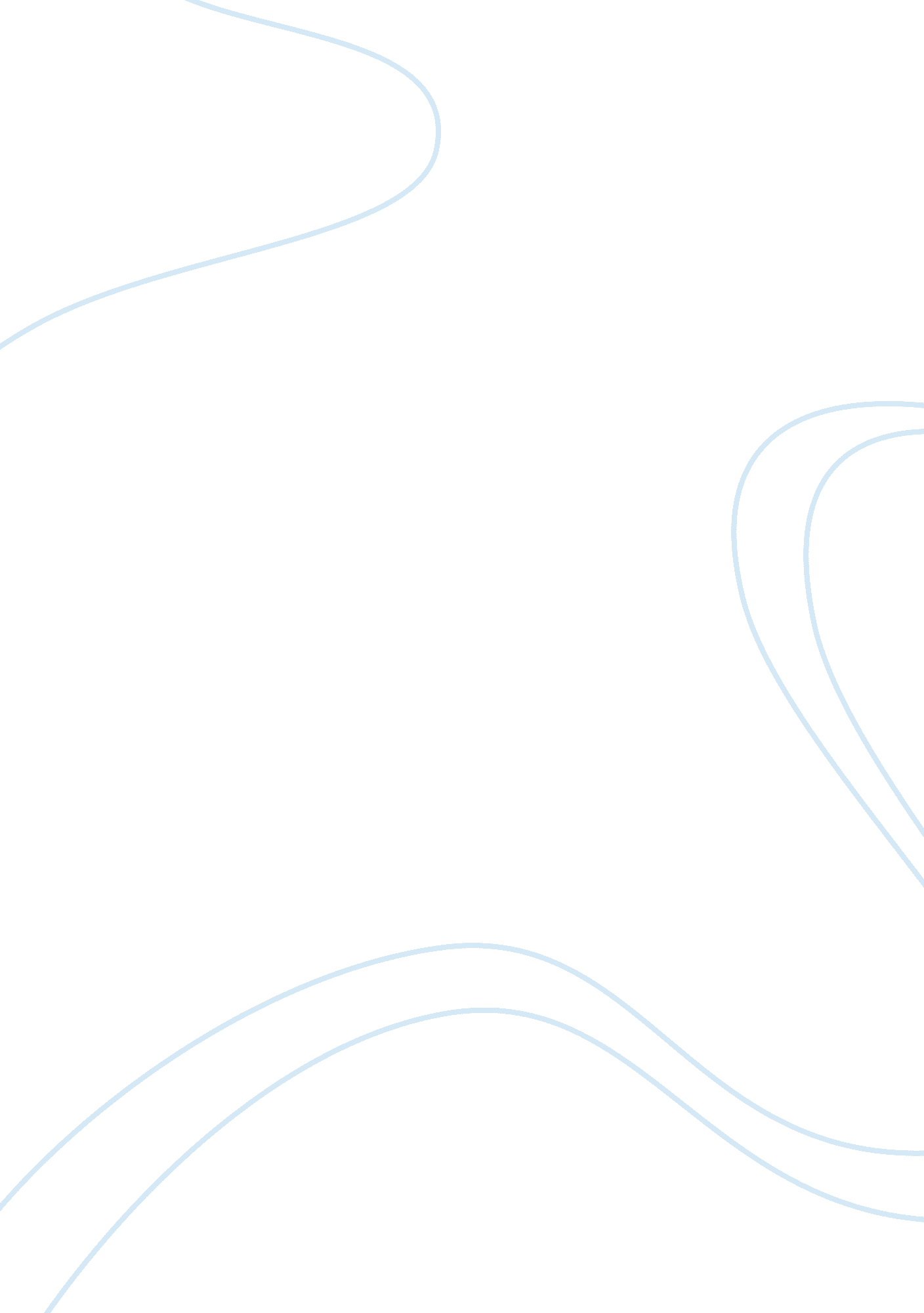 The role of federal agencies in fighting digital crime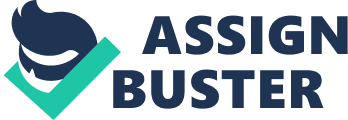 The Role of Federal Agencies in Fighting Digital CrimeCarolyn BoumaitDigital Crime and Digital TerrorismStrayer UniversityProf. Chowdhury03/03/2013Explain the existing challenges that result from the independent nature of these agencies, as well as the other factors that are common to each of them. The computer crime investigators need hardware and manpower that are not available to many law enforcement agencies. Law enforcement agencies and other legal agencies have fallen behind the computer age. The traditional criminal activity is very different from the computerized crime, the tools and the methods of committed crime are also different, but the intentions and gain are the same. Critical consideration of computer based crime investigation involves the investigative personnel and the tools similar to a criminal. A trained investigator will need a different set of skills several that are the same as the law enforcement agency. Also they will need to have a supply of computer hardware, software, and support manuals ready and experts to deal with the overload of computer systems in use. There is not enough man power nor funds to go on the outside to hire. So usually electronic crime investigators are trained law enforcement officers within the company, that are bought into the world of electronic evidence. Law enforcement agencies are overworked and experience stress related to their work due to the overpowering of criminals accessing the computer world. Discuss how the U. S. could align these efforts to better protect the nation against digital crimes and terrorism. The United States would make the nation aware of the real threat posed by technology related abuses and their force on both crime and national security. The policy would include regular development of both strategic and tactical intelligence as related to the integrated criminal and national security threats posed through computer crime. Effective policy must address security, prevention, investigation, prosecution, and damage recovery of electronic property. A new standard of personnel development to ensure employees have skills necessary to deal with computer and technology related crime. The National Institute of Justice and similar agencies have started to produce manuals, though constant updates that is necessary to improve the law enforcement response to computer crimes. The National Security Agency (NSA) permits the tricky capture of electromagnetic signals emanating from computers. ReferencesNetterville, B. Fighting Crime in the Cyber-Age: A new Challenge for Law Enforcement Retrieved from http://www. fdle. state. fl. us. Content/getdoc/c4032d7d-2213-474e- 8555588E500DA962/Netterville. aspxDigital Crime and Digital Terrorism, Second Edition by Robert W. Taylor, Eric J. Fritsch, John Liederbach, and Thomas J. Holt 